KLASA: 012-04/19-01/1URBROJ: 2103-36-01-19-2PRAVILNIKO NAGRAĐIVANJU I POHVALJIVANJU UČENIKA,TE IZBORU UČENIKA GENERACIJE U III.OSNOVNOJ ŠKOLI BJELOVAR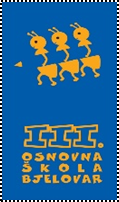 Bjelovar, travanj 2019.PRAVILNIKO NAGRAĐIVANJU I POHVALJIVANJU UČENIKA,TE IZBORU UČENIKA GENERACIJE U III.OSNOVNOJ ŠKOLI BJELOVARPrema članku 83. stavcima 1. – 3. ZOOOSŠ-a i članku 58. Statuta III. osnovne škole Bjelovar Školski odbor je na sjednici održanoj dana 16. travnja 2019. godine usvojio PRAVILNIK O NAGRAĐIVANJU I POHVALJIVANJU UČENIKA I IZBORU UČENIKA GENERACIJE U III. OSNOVNOJ ŠKOLI BJELOVAR. Članak 1.Ovim pravilnikom uređuju se kriteriji i postupak za pohvaljivanje i nagrađivanje učenikakao i izbor učenika generacije.OPĆE ODREDBEČlanak 2.U cilju poticanja učenika za postizanje boljih rezultata u odgojno-obrazovnom radu iizvannastavnim aktivnostima, III. osnovna škola Bjelovar (u daljnjem tekstu Škola) nagrađuje i pohvaljuje učenike koji postižu izuzetne rezultate u:- realizaciji i primjeni nastavnog programa;- uspješnom predstavljanju Škole na natjecanjima, smotrama i istraživačkom radu- organizaciji društveno-korisnih, humanitarnih i izvanškolskih aktivnosti.Nagrade i pohvale dodjeljuju nadležna tijela Škole na osnovu odredaba ovog Pravilnika, ZOOOSŠ-a, Podzakonskih akata i Statuta Škole.Članak 3.U tijeku školovanja učenik može dobiti:1) Pohvalnicu za izuzetan uspjeh i uzorno ponašanje tijekom školovanja u osnovnoj školi;2) Pohvalnicu i nagradu „Mirko Sabolović“ za postignut izuzetan opći uspjeh u učenju i vladanju u tijeku školovanja u osnovnoj školi.Učenicima se pohvalnica iz stavka 1. ovog članka dodjeljuje u skladu sa aktima MZO-a kojima se uređuju vrste pohvala kao i načini njihovog dodjeljivanja.POHVALEČlanak 4.Učenicima na kraju svake nastavne godine za postizanje izuzetnih rezultata škola dodjeljuje Pohvalnicu na prijedlog razrednika odlukom Razrednog vijeća.Pohvalnica iz stavka 1. ovog članka se dodjeljuje učenicima na kraju svakog razreda, koji su za vrijeme nastavne godine postigli odličan uspjeh i imaju uzorno ponašanje:  a) učenici razredne nastave za prosjek ocjena 5.0;  b) učenici predmetne nastave za prosjek ocjena 4.9;  c) učenici 8.razreda za odličan opći uspjeh.Članak 5.Učenicima se na Dan škole svake nastavne godine za postizanje izuzetnih rezultatadodjeljuje Pohvalnica na prijedlog  mentora,  ako su:- osvojili prvo, drugo ili treće mjesto na natjecanjima i smotrama prema Kalendaru AZOO-e. NAGRADEČlanak 6.Nagrade se dodjeljuju učenicima kao priznanje za izuzetan uspjeh postignut u učenju i radu u svim nastavnim, izvannastavnim i izvanškolskim aktivnostima, kao i priznanja za osvojeno mjesto na natjecanjima  u kojima je škola učestvovala.Nagrade učenicima mogu biti u obliku knjiga, kao i drugih oblika materijalnog nagrađivanja koji se iskazuju kroz plaćene ekskurzije, ljetovanja, odmore, kupovinu sportske opreme, rekvizita i slično, u skladu sa materijalnim mogućnostima.Nagrade se mogu dodjeljivati pojedinim učenicima ili grupi učenika, kao i razrednom odjelu, na kraju nastavne godine ili na Danu škole.Nagrade dodjeljuje Učiteljsko vijeće, na prijedlog stručnih tijela škole, a Školski odbor odobrava sredstva za dodjelu nagrada.Nagrade učenicima mogu dodjeljivati i sponzori, odnosno donatori, na osnovu kriterijakoje propišu svojim aktima.Prijedlog za dodjelu nagrada i pohvala daje razrednik, mentor ili razredni odjel.UČENIK GENERACIJEČlanak 7.Za učenika generacije može biti proglašen svaki učenik osmog razreda Škole  koji ispunjava slijedeće uvijete:a) da je tijekom školovanja u svim razredima imao odličan uspjeh i uzorno vladanje;b) da je tijekom školovanja imao zapažene rezultate u izvannastavnim aktivnostima,natjecanjima, smotrama i drugim izvanškolskim aktivnostima;c) da se tijekom školovanja isticao u pružanju pomoći drugim učenicima, razvijanjuodnosa vršnjačkog povjerenja, otvorenosti, iskrenosti, empatije i tolerancije;d) da je tijekom školovanja imao pravilan i korektan odnos prema učiteljima, stručnimsuradnicima i ostalim zaposlenicima škole, kao i prema roditeljima drugih učenika.Članak 8.Postupak izbora učenika generacije provodi Povjerenstvo od 3 člana koje imenuje ravnatelj škole, a koje čine stručni suradnik škole, te po jedan učitelj razredne i predmetne nastave.U povjerenstvu ne mogu biti učitelji koji su bili ili su razrednici predloženim kandidatima.Zadatak Povjerenstva je da izvrši bodovanje kandidata predloženih od strane razrednog odjela i razrednika prema kriterijima iz ovog Pravilnika, a na osnovu raspoložive pisane dokumentacije koju dostavlja razrednik.Sastancima Povjerenstva može nazočiti i predstavnik Vijeća roditelja i Vijeća mladih.Članak 9.Povjerenstvo dostavlja listu predloženih kandidata Učiteljskom vijeću.Članak 10.Učiteljsko vijeće proglašava za Učenika generacije onog kandidata koji u ukupnom zbroju ima najveći broj bodova.Članak 11.Ako dva ili više kandidata ima jednak broj bodova, Učiteljsko vijeće javnim glasovanjem donosi odluku koji od tih kandidata će biti proglašen za Učenika generacije.Članak 12.Povjerenstvo iz članka 9. ovog Pravilnika provodi bodovanje na slijedeći način:USPJEH U UČENJUPohvalnica po odluci Razrednog vijeća (za svaku)...............................1 bodUSPJEH NA NATJECANJIMA IZ NASTAVNIH PREDMETABoduju se natjecanja predviđena Kalendarom natjecanja i smotri učenika osnovnih škola, koji donosi MZO i AZOO.Ukoliko se održava ekipno natjecanje, kandidatu koji je bio član tima pripada 1/3 bodova predviđenih za to mjesto i rang natjecanja.Svi bodovi koje učenik ostvari po ovom osnovu, zbrajaju se.Članak 13.Postupak izbora učenika generacije počinje nakon završetka svih aktivnosti učenikaosmog razreda koje su predviđene za bodovanje, u skladu sa ovim Pravilnikom, a završava se na Učiteljskom vijeću najkasnije 10 dana prije obilježavanja Dana škole.Članak 14.Tumačenje odredbi ovog Pravilnika daje Školski odbor.Ovaj Pravilnik stupa na snagu osmog dana od objavljivanja na oglasnoj ploči ili web stranici škole.Predsjednica Školskog odbora:Dubravka OreškovićRazine natjecanjaI. mjesto II. mjestoIII. mjestoOpćinsko/Gradsko  963Županijsko181512Državno272421Međunarodno363330